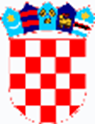 REPUBLIKA HRVATSKAŽUPANIJA VUKOVARSKO-SRIJEMSKA GRAD OTOKGradsko vijećeKLASA: 400-02/22-01/04 URBROJ: 2196-3-01/1-24-7Otok, 29. svibnja , 2024. godineTemeljem članka 76. do 80. Zakona o proračunu (Narodne novine br. 144/21), Pravilnika o polugodišnjem i godišnjem izvještaju o izvršenju proračuna (Narodne novine broj 24/13, 102/17, 1/20, 147/20 i 85/23) i članka 21. Statuta Grada Otoka), Službeni vjesnik Vukovarsko-srijemske županije broj 14/09, 4/13 i 6/18 i Službeni vjesnik Grada Otoka broj 2/20, 2/21, i 3/21-pročišćeni tekst), Gradsko vijeće Grada Otoka na svojoj 35. sjednici, održanoj dana 29. svibnja 2024. godine donosi:O D L U K AO USVAJANJU GODIŠNJEG OBRAČUNAProračuna Grada Otoka za razdoblje od01. siječnja do 31. prosinca 2023. godineIPrihvaća se Godišnji obračun Proračuna Grada Otoka i to:Konsolidirani izvještaj o prihodima i rashodima, primicima i izdacima za I - XII 2023.Ostvarenje prihoda i rashoda utvrđuje se u Općem dijelu Proračuna Grada Otoka za razdoblje od 01. siječnja do 31. prosinca2023. godine.IIIzvještaj o prihodima i rashodima, primicima i izdacima Proračuna Grada Otoka za razdoblje od 01. siječnja do 31. prosinca 2023. godine po proračunskim pozicijama.RAČUN PRIHODA I RASHODARASPOLOŽIVA SREDSTVA IZ PRETHODNIH GODINARAČUN ZADUŽIVANJA/FINANCIRANJAA. RAČUN PRIHODA I RASHODA NA RAZINI	ODJELJKA EKONOMSKE KLASIFIKACIJEZA RAZDOBLJE: 01.01.2023. DO 31.12.2023. GODINEPrihodi poslovanjaPrihodi poslovanjaPrihodi poslovanjaPrihodi poslovanjaPrihodi od prodaje nefinancijske imovinePrihodi poslovanjaRashodi poslovanjaRashodi poslovanjaRashodi poslovanjaRashodi poslovanjaRashodi poslovanjaRashodi za nabavu nefinancijske imovineRashodi za nabavu nefinancijske imovineRashodi poslovanjaRashodi za nabavu nefinancijske imovineA. RAČUN PRIHODA I RASHODA PREMA IZVORIMA FINANCIRANJAZA RAZDOBLJE: 01.01.2023.   DO 31.12.2023.   GODINEA. RAČUN PRIHODA PREMA IZVORIMA FINANCIRANJAZA RAZDOBLJE: 01.01.2023. DO 31.12.2023. GODINEA. RAČUN RASHODA PREMA IZVORIMA FINANCIRANJAZA RAZDOBLJE: 01.01.2023. DO 31.12.2023. GODINERAČUN RASHODA PREMA FUNKCIJSKOJ KLASIFIKACIJIZA RAZDOBLJE: 01.01.2023. DO 31.12.2023. GODINERAČUN FINANCIRANJAZA RAZDOBLJE:    1.1.2023. DO 31.12.2023.  GODINEBROJČANA OZNAKA I NAZIVIZVRŠENJEIZVORNI PLANTEKUĆI PLANIZVRŠENJEINDEXINDEX18 Primici od financijske imovine i zaduživanja686.004,350,00423.955,99250.000,0036.4458,9784 Primici od zaduživanja686.004,350,00423.955,99250.000,00	36.4458,97844 Primljeni krediti i zajmovi od kreditnih i ostalih financijskih institucija izvan javnog sektora686.004,350,00400.000,00250.000,00	36.4462,508443Primljeni krediti od tuzemnih kreditnih institucij a izvan javnog sektora686.004,350,00400.000,00250.000,00	36.4462,5084431	8443Primljeni krediti od fin. institucija - kratkoročni686.004,350,00400.000,00250.000,0036.4462.50847 Primljeni zajmovi od drugih razina vlasti0,000,0023.955,990,008471Primljeni zajmovi od državnog proračuna0,000,0023.955,990,0084711	8471Primljeni beskamtani zajam u visini izvšenog povrata poreza0,000,0023.955,990,005 Izdaci za financijsku imovinu i otplate zajmova476.835,12531.090,00586.461,92585.371,92	122.7699,8154 Izdaci za otplatu glavnice primljenih kredita i za jmova476.835,12531.090,00586.461,92585.371,92	122.7699,81544 Otplata glavnice primljenih kredita i zajmova od kreditnih i ostalih financijskih institucija391.532,28531.090,00531.090,00530.000,00	135.3799,795443Otplata glavnice primljenih kredita od tuzemnih kr editnih institucija izvan javnog sektora391.532,28531.090,00531.090,00530.000,00	135.3799,7954431	91 - 1Otplata primljenih kredita kratkoročnih0,00531.090,00531.090,00530.000,0099.79B. RAČUN FINANCIRANJA PREMA IZVORIMA FINANCIRANJAZA RAZDOBLJE: 01.01.2023.   DO 31.12.2023.   GODINEIZVRŠENJE PRORAČUNA PREMA ORGANIZACIJSKOJ KLASIFIKACIJIZA RAZDOBLJE: 1.1.2023. DO 31.12.2023. GODINEIZVRŠENJE PRORAČUNA PO PROGRAMSKOJ	KLASIFIKACIJIZA RAZDOBLJE: 1.1.2023. DO 31.12.2023. GODINEBROJČANA OZNAKA I NAZIVIZVORNI PLANTEKUĆI PLANIZVRŠENJEINDEX1ODRŽAVANJE JAVNIH POVRŠINA248.459,00261.460,29231.605,5388,58323Rashodi za usluge109.099,00140.282,00132.640,12	94.553234Komunalne usluge132.640,12421Građevinski objekti139.360,00121.178,2998.965,41	81.67421242134214Poslovni objektiCeste, željeznice i ostali prometni objekti Ostali građevinski objekti1.580,5071.348,7026.036,21IZGRADNJA PROMETNE INFRASTRUKTURE215.275,20177.161,14164.854,5093,05323Rashodi za usluge39.817,0011.546,004.473,64	38.753234Komunalne usluge4.473,64421Građevinski objekti175.458,20165.615,14160.380,86	96.8442134214Ceste, željeznice i ostali prometni objekti Ostali građevinski objekti159.480,86900,00ODRŽAVANJE KANALSKE MREŽE I POLJSKIH PUTEVA89.816,84275.995,00257.429,5793,27323Rashodi za usluge89.816,84275.995,00257.429,57	93.273234Komunalne usluge257.429,57#ODRŽAVANJE JAVNE RASVJETE53.089,0041.089,0031.123,3075,75322Rashodi za materijal i energiju53.089,0041.089,0031.123,30	75.753223Energija31.123,30ODRŽAVANJE GROBLJA5.308,0016.308,0010.690,6365,55323Rashodi za usluge5.308,0016.308,0010.690,63	65.553234Komunalne usluge10.690,63R.103.8.1.8	NABAVKA I SUBVENCIONIRANJE KOMUNALNE OPREME14.599,0027.099,0017.065,9162,98422Postrojenja i oprema14.599,0027.099,0017.065,91	62.984227R.103.8.2Uređaji, strojevi i oprema za ostale namjenePLAN RAZVOJNIH PROGRAMA53.089,008.750,0017.065,910,00323Rashodi za usluge0,008.750,000,003239Ostale usluge0,00BROJČANA OZNAKA I NAZIVIZVORNI PLANTEKUĆI PLANIZVRŠENJEINDEX1R.103.8.2.1	IZGRADNJA SUSTAVA ODVODNJE I VODOVODNE MREŽE53.089,000,000,00323Rashodi za usluge46.453,000,000,00421Građevinski objekti6.636,000,000,00R.104Razdjel: UPRAVNI ODJEL ZA DRUŠTVENE DJELATNOSTI, SAMOUPRAVU I OPĆE POSLOVE1.691.054,782.860.352,312.179.724,0076,20R.104.1Izvori: 11;0,003.000,003.361,37	112.05R.104.1.10,003.000,003.361,37	112.05312Ostali rashodi za zaposlene0,003.000,003.361,37	112.053121Ostali rashodi za zaposlene3.361,37R.104.4GLAVA 4: ADMINISTRATIVNO I TEHNIČKO OSOBLJEIzvori: 11;111.951,69153.778,05151.030,86	98.21311Plaće (Bruto)76.912,87100.089,0599.348,29	99.263111Plaće za redovan rad99.348,29312Ostali rashodi za zaposlene0,008.100,006.460,00	79.753121Ostali rashodi za zaposlene6.460,00313Doprinosi na plaće35.038,8245.589,0045.222,57	99.2031313132Doprinosi za mirovinsko osiguranjeDoprinosi za obvezno zdravstveno osiguranje24.721,3220.501,25R.104.5GLAVA 5: BRIGA O DJECIIzvori: 11;24.421,0212.803,007.069,91	55.22R.104.5.1PREDŠKOLSKI ODGOJ0,001.654,001.091,87	66.01R.104.5.1.2	FINANCIRANJE IZVAN ZAKONSKE OBVEZE0,001.654,001.091,8766,01R.104.5.1.2.3SUFINANCIRANJE KORISNIKA DRUGIH DJEČJIH VRTIĆA0,001.654,001.091,8766,01372Ostale naknade građanima i kućanstvima iz proračun a0,001.654,001.091,87	66.013721R.104.5.2Naknade građanima i kućanstvima u novcuOSNOVNO ŠKOLSTVO24.421,0211.149,001.091,875.978,0453.62OSNOVNA ŠKOLA VLADIMIRA NAZORA17.785,0211.149,005.978,0453,62R.104.5.2.1.1TEKUĆI PROGRAMI17.785,0211.149,005.978,0453,62BROJČANA OZNAKA I NAZIVIZVORNI PLANTEKUĆI PLANIZVRŠENJEINDEX3811Tekuće donacije17.785,0211.149,005.978,0453.623811Tekuće donacije u novcu5.978,04OSNOVNA ŠKOLA JOSIPA LOVRETIĆA6.636,000,000,00381Tekuće donacije6.636,000,000,00R.104.6GLAVA 6: JAVNE POTREBE U ŠPORTU I REKREACIJIIzvori: 11;185.811,93165.995,00153.165,07	92.27381Tekuće donacije145.995,09165.995,00153.165,07	92.273811R.104.6.1Tekuće donacije u novcuTEKUĆI PROGRAMI39.816,840,00153.165,070,00R.104.6.1.1	NK OTOK39.816,840,000,00421Građevinski objekti39.816,840,000,00R.104.7GLAVA 7: JAVNE POTREBE U KULTURI I INFORMIRANJU,Izvori: 11;43;170.149,97293.471,03277.572,90	94.58R.104.7.1TEKUĆI PROGRAMI169.486,97293.471,03277.572,90	94.58323Rashodi za usluge10.618,000,000,00329Ostali nespomenuti rashodi poslovanja58.398,0080.400,0379.511,85	98.903299Ostali nespomenuti rashodi poslovanja79.511,85381Tekuće donacije6.636,1423.336,0020.382,37	87.343811Tekuće donacije u novcu20.382,37R.104.7.1.1	MANIFESTACIJE28.800,46108.145,00103.598,6995,80329Ostali nespomenuti rashodi poslovanja3.981,009.817,006.676,69	68.013299Ostali nespomenuti rashodi poslovanja6.676,69R.104.7.1.1.3LUTKARSKO PROLJEĆE1.593,001.593,001.400,0087,88329Ostali nespomenuti rashodi poslovanja1.593,001.593,001.400,00	87.883299Ostali nespomenuti rashodi poslovanja1.400,00R.104.7.1.1.4KOMEMORACIJE10.617,4614.617,0015.043,71102,92329Ostali nespomenuti rashodi poslovanja10.617,4614.617,0015.043,71	102.923299Ostali nespomenuti rashodi poslovanja15.043,71BROJČANA OZNAKA I NAZIVIZVORNI PLANTEKUĆI PLANIZVRŠENJEINDEXR.104.7.1.1.51EKO-ŠKOLA1.991,001.500,001.061,7870,79329Ostali nespomenuti rashodi poslovanja1.991,001.500,001.061,78	70.793299Ostali nespomenuti rashodi poslovanja1.061,78R.104.7.1.1.6PROSLAVA NOVE GODINE I BOŽIČNI SAJAM10.618,0080.618,0079.416,5198,51329Ostali nespomenuti rashodi poslovanja10.618,0080.618,0079.416,51	98.513299Ostali nespomenuti rashodi poslovanja79.416,51MUZEJSKA DJELATNOST1.991,0011.164,0010.621,5395,14421Građevinski objekti664,0011.164,0010.621,53	95.144212Poslovni objekti10.621,53INFORMIRANJE19.908,0024.636,0025.657,95104,15323Rashodi za usluge19.908,0024.636,0025.657,95	104.153233Usluge promidžbe i informiranja25.657,95R.104.7.1.6	PROGRAMI I PROJEKTI OD INTERESA ZA GRAD OTOK43.135,3745.790,0037.800,5182,55329Ostali nespomenuti rashodi poslovanja0,001.991,001.990,84	99.993299Ostali nespomenuti rashodi poslovanja1.990,84381Tekuće donacije43.135,3743.799,0035.809,67	81.763811R.104.7.2Tekuće donacije u novcuPLAN RAZVOJNIH PROGRAMA663,000,0035.809,670,00R.104.7.2.1	KAPITALNA ULAGANJA U OPREMU, OBJEKTE, ZEMLJIŠTE663,000,000,00381Tekuće donacije663,000,000,00R.104.8GLAVA 8 TEKUĆI PROGRAMIzvori: 11;14.599,516.599,004.956,00	75.10R.104.8.1GLAVA 8 TEKUĆI PROGRAM OSTALE NAKANDE14.599,516.599,004.956,00	75.10372Ostale naknade građanima i kućanstvima iz proračun a14.599,516.599,004.956,00	75.10BROJČANA OZNAKA I NAZIVIZVORNI PLANTEKUĆI PLANIZVRŠENJEINDEX37211Naknade građanima i kućanstvima u novcu4.956,00R.104.9GLAVA 9 SOCIJALNA SKRBIzvori: 11;52;215.808,48227.618,00208.037,42	91.40R.104.9.1SUFINACIRANJE TROŠKOVA STANOVANJA42.340,486.000,002.681,76	44.70329Ostali nespomenuti rashodi poslovanja1.327,000,000,00372Ostale naknade građanima i kućanstvima iz proračun a41.013,486.000,002.681,76	44.703722R.104.9.2Naknade građanima i kućanstvima u naraviPOMOĆ OBITELJI I KUĆANSTVIMA120.379,00167.029,002.681,76152.650,3291.39323Rashodi za usluge4.911,000,000,00372Ostale naknade građanima i kućanstvima iz proračun a115.468,00135.029,00130.496,27	96.643721Naknade građanima i kućanstvima u novcu130.496,27382Kapitalne donacije0,0032.000,0022.154,05	69.233822R.104.9.3Kapitalne donacije građanima i kućanstvimaPOMOĆ OBITELJIMA TREĆE ŽIVOTNE DOBI53.089,0054.589,0022.154,0552.705,3496.55372Ostale naknade građanima i kućanstvima iz proračun a53.089,0054.589,0052.705,34	96.5537213722Naknade građanima i kućanstvima u novcu Naknade građanima i kućanstvima u naravi24.841,7227.863,62R.104.10GLAVA 10 RAZVOJ ZAJEDNICEIzvori: 11;43;744.575,5662.663,0058.797,43	93.83R.104.10.1TEKUĆI PROGRAMI29.199,0128.199,0025.887,19	91.80R.104.10.1.2	SUFINANCIRANJE CIJENE PRIJEVOZA29.199,0128.199,0025.887,1991,80372Ostale naknade građanima i kućanstvima iz proračun a29.199,0128.199,0025.887,19	91.803722R.104.10.2Naknade građanima i kućanstvima u naraviRAZVOJ CIVILNOG DRUŠTVA49.108,439.464,0025.887,198.437,1089.15381Tekuće donacije3.982,005.482,004.460,00	81.363811Tekuće donacije u novcu4.460,00382Kapitalne donacije41.144,430,000,00R.104.10.2.2	POLITIČKE STRANKE3.982,003.982,003.977,1099,88BROJČANA OZNAKA I NAZIVIZVORNI PLANTEKUĆI PLANIZVRŠENJEINDEX1ZDRAVSTVENIH P RIJETNJIPROGRAM: OTKLANJANJE POSLJEDICA ELEMENTARNIH NEPOGODA0,001.684.700,001.078.622,1664,02R.104.11.3.1.1AKTIVNOST: OTKLANJANJE POSLJEDICA ORKANSKOG VJETRA0,001.684.700,001.078.622,1664,02322Rashodi za materijal i energiju0,004.500,002.523,67	56.083221Uredski materijal i ostali materijalni rashodi1.486,75BROJČANA OZNAKA I NAZIVIZVORNI PLANTEKUĆI PLANIZVRŠENJEINDEX1IV.Ova Odluka stupa na snagu osmog dana od dana objave u «Službenom vjesniku» Grada Otoka.Predsjednik Gradskog vijeća                                                                                                                    Stjepan TopalovićOPISIZVRŠENJE I-XII 2022IZVORNI PLAN2023TEKUĆI PLAN2023IZVRŠENJE2023Ukupni prihodi i primici u svoti4.560.185,185.428.959,006.893.516,225.855.439,38Raspoloživa sredstva iz prethodne godine----7.449,69Ukupnim rashodima i izdacima u svoti od4.533.451,575.428.959,006.893.516,295.680.825,61Razlikom prihoda, primitaka, rashoda i izdataka I-XII / 2023. u svoti od-868.772,82--167.164,07OPISIZVRŠENJE I-XII 2022IZVORNI PLAN2023TEKUĆI PLAN2023IZVRŠENJE2023123451. PRIHODI (klasa 6)3.792.858,665.349.192,006.184.626,235.362.515,462. PRIHODI OD PRODAJE NEFINANCIJSKE IMOVINE (klasa 7)81.322,1779.767,00284.934,00242.923,923. RASHODI (klasa 3)2.814.004,513.377.615,005.407.708,434.502.350,494. RASHODI ZA NABAVU NEFINANCIJSKE IMOVINU (klasa 4)1.242.611,941.520.253,00899.345,94593.103,205. RAZLIKA (VIŠAK/MANJAK)-182.435,62531.091,00162.505,86509.985,69OPISIZVRŠENJE I-XII 2022IZVORNI PLAN2023TEKUĆI PLAN2023IZVRŠENJE2023123456.a  RASPOLOŽIVA SREDSTVA IZ PRETHODNIH GODINA-----7.449,696.b VIŠAK KOJI ĆE SE RASPOREDITI / RASPOREĐENA SREDSTVA IZ PRETHODNIH GODINA-----7.449,69OPISIZVRŠENJE I-XII 2022IZVORNI PLAN2023TEKUĆI PLAN2023IZVRŠENJE2023123457. PRIMICI OD FINANCIJSKE IMOVINE I ZADUŽIVANJA (KLASA 8)686.004,35-423.955,99250.000,008. IZDACI ZA FINANCIJSKU IMOVINU I OTPLATU ZAJMOVA (klasa 5)476.835,12531.090,00586.461,92585.371,929. NETO ZADUŽIVANJE / FINANCIRANJE209.169,23-531.090,00-162.505,93-335.371,9210. VIŠAK/MANJAK + RASPOREĐENA SREDSTVA IZ PRETHODNIH GODINA-189.084,27--502.536,0011. VIŠAK/MANJAK + RASPOREĐENA SREDSTVA IZ PRETHODNIH GODINA + NETO ZADUŽIVANJE / FINANCIRANJE20.084,96--167.164,07BROJČANA OZNAKA I NAZIVBROJČANA OZNAKA I NAZIVIZVRŠENJE 2022IZVORNI PLAN 2023TEKUĆI PLAN 2023IZVRŠENJE 2023INDEXINDEX1123456 = 5 / 27 = 5 / 4S V E U K U P N O:S V E U K U P N O:3.874.180,835.428.959,006.469.560,235.605.439,38144,6986,64PRORAČUN JLSPRORAČUN JLS3.874.180,834.940.273,005.980.874,235.095.909,44131,5485,206Prihodi poslovanja3.792.858,664.860.506,005.695.940,234.852.985,52127.9585,2061 Prihodi od poreza744.320,94841.685,00845.736,321.166.291,58156.69137,90611 Porez i prirez na dohodak660.130,96749.707,00725.219,321.045.169,21158.33144,126111 Porez i prirez na dohodak od nesamostalnog rada6111 Porez i prirez na dohodak od nesamostalnog rada597.604,05896.298,55149.986112 Porez i prirez na dohodak od samostalnih djelatnos ti6112 Porez i prirez na dohodak od samostalnih djelatnos ti67.411,41131.352,24194.856113 Porez i prirez na dohodak od imovine i imovinskih6113 Porez i prirez na dohodak od imovine i imovinskih45.370,2546.922,32103.42pravaprava6114 Porez i prirez na dohodak od kapitala6114 Porez i prirez na dohodak od kapitala30.734,6350.883,62165.566115 Porez i prirez na dohodak po godišnjoj prijavi6115 Porez i prirez na dohodak po godišnjoj prijavi-80.989,39-80.158,5398.976117 Povrat poreza i prireza na dohodak po godišnjoj pr6117 Povrat poreza i prireza na dohodak po godišnjoj pr0,01-128,99ijaviijavi613 Porezi na imovinu72.990,0480.430,69109.634,00111.043,04152.13101,296131 Stalni porezi na nepokretnu imovinu (zemlju, zgrad e,6131 Stalni porezi na nepokretnu imovinu (zemlju, zgrad e,2,460,00kuće i ostalo)kuće i ostalo)6134 Povremeni porezi na imovinu6134 Povremeni porezi na imovinu72.987,58111.043,04152.14614 Porezi na robu i usluge11.199,9411.016,0010.883,0010.079,3389.9992,62BROJČANA OZNAKABROJČANA OZNAKAINAZIVIZVRŠENJE 2022IZVORNI PLAN 2023TEKUĆI PLAN 2023IZVRŠENJE 2023INDEXINDEX111123456 = 5 / 27 = 5 / 46142 Porez na promet6145 Porezi na korištenje dobara ili izvođenje aktivnos ti6142 Porez na promet6145 Porezi na korištenje dobara ili izvođenje aktivnos ti6142 Porez na promet6145 Porezi na korištenje dobara ili izvođenje aktivnos ti6142 Porez na promet6145 Porezi na korištenje dobara ili izvođenje aktivnos ti11.023,78176,1610.031,2348,1091.0027.3063 Pomoći iz inozemstva i subjekata unutar općeg proračuna63 Pomoći iz inozemstva i subjekata unutar općeg proračuna63 Pomoći iz inozemstva i subjekata unutar općeg proračuna63 Pomoći iz inozemstva i subjekata unutar općeg proračuna1.599.715,612.785.423,003.434.744,862.482.812,92155.2072,29633Pomoći iz proračunaPomoći iz proračunaPomoći iz proračuna1.567.549,942.574.698,863.237.971,862.482.812,92158.3976,686331 Tekuće pomoći iz proračuna6332 Kapitalne pomoći iz proračuna6331 Tekuće pomoći iz proračuna6332 Kapitalne pomoći iz proračuna6331 Tekuće pomoći iz proračuna6332 Kapitalne pomoći iz proračuna6331 Tekuće pomoći iz proračuna6332 Kapitalne pomoći iz proračuna1.520.773,2546.776,692.038.297,21444.515,71134.03950.29634 Pomoći od ostalih subjekata unutar općeg proračuna634 Pomoći od ostalih subjekata unutar općeg proračuna634 Pomoći od ostalih subjekata unutar općeg proračuna634 Pomoći od ostalih subjekata unutar općeg proračuna32.165,67209.397,14195.446,000,006342 Kapitalne pomoći od ostalih subjekata unutar općeg proračuna6342 Kapitalne pomoći od ostalih subjekata unutar općeg proračuna6342 Kapitalne pomoći od ostalih subjekata unutar općeg proračuna6342 Kapitalne pomoći od ostalih subjekata unutar općeg proračuna32.165,670,00636 Pomoći proračunskim korisnicima iz proračuna koji im nije nadležan636 Pomoći proračunskim korisnicima iz proračuna koji im nije nadležan636 Pomoći proračunskim korisnicima iz proračuna koji im nije nadležan636 Pomoći proračunskim korisnicima iz proračuna koji im nije nadležan0,001.327,001.327,000,006361 Tekuće pomoći iz državnog proračuna proračunskim korisnicima proračuna JLP(R)S6361 Tekuće pomoći iz državnog proračuna proračunskim korisnicima proračuna JLP(R)S6361 Tekuće pomoći iz državnog proračuna proračunskim korisnicima proračuna JLP(R)S6361 Tekuće pomoći iz državnog proračuna proračunskim korisnicima proračuna JLP(R)S0,000,0064 Prihodi od imovine64 Prihodi od imovine64 Prihodi od imovine64 Prihodi od imovine594.128,41523.063,00548.203,00428.054,4372.0578,08641 Prihodi od financijske imovine641 Prihodi od financijske imovine641 Prihodi od financijske imovine641 Prihodi od financijske imovine1,25133,00233,00395,5831646.4169,786413 Kamate na oročena sredstva i depozite po viđenju6413 Kamate na oročena sredstva i depozite po viđenju6413 Kamate na oročena sredstva i depozite po viđenju6413 Kamate na oročena sredstva i depozite po viđenju1,25395,5831646.40642 Prihodi od nefinancijske imovine642 Prihodi od nefinancijske imovine642 Prihodi od nefinancijske imovine642 Prihodi od nefinancijske imovine594.127,16522.930,00547.970,00427.658,8571.9878,046421 Naknade za koncesije6421 Naknade za koncesije6421 Naknade za koncesije6421 Naknade za koncesije2.090,373.384,41161.90BROJČANA OZNAKA I NAZIVIZVRŠENJE 2022IZVORNI PLAN 2023TEKUĆI PLAN 2023IZVRŠENJE 2023INDEXINDEX123456 = 5 / 27 = 5 / 46422 Prihodi od zakupa i iznajmljivanja imovine6423 Naknada za korištenje nefinancijske imovine182.403,35409.633,44134.950,18289.324,2673.9870.6365 Prihodi od upravnih, administrativnih i pristojbi po posebnim propisima854.693,70692.417,00844.320,05760.253,8888.9590,04651 Upravne i administrativne pristojbe2.538,582.920,002.654,00189,497.467,146511 Državne upravne i sudske pristojbe2.538,58189,497.46652 Prihodi po posebnim propisima523.176,23365.653,00517.822,05460.662,1188.0588,966522 Prihodi vodnog gospodarstva6524 Doprinosi za šume6526 Ostali nespomenuti prihodi279,11440.876,5682.020,56375,28232.737,63227.549,20134.4652.79277.43653 Komunalni doprinosi i naknade328.978,89323.844,00323.844,00299.402,2891.0192,456531   Komunalni doprinosi6532   Komunalne naknade5.330,27323.648,623.249,85296.152,4360.9791.5066 Prihodi od prodaje proizvoda i robe te pruženih us luga i prihodi od donacija0,000,009.000,009.186,25102,07661 Prihodi od prodaje proizvoda i robe te pruženih us luga0,000,009.000,009.186,25102,076615 Prihodi od pruženih usluga0,009.186,2568 Kazne, upravne mjere i ostali prihodi0,0017.918,0013.936,006.386,4645,83BROJČANA OZNAKA I NAZIVBROJČANA OZNAKA I NAZIVIZVRŠENJE 2022IZVORNI PLAN 2023TEKUĆI PLAN 2023IZVRŠENJE 2023INDEXINDEX1123456 = 5 / 27 = 5 / 4681Kazne i upravne mjere0,00664,00664,00459,3169,176819 Ostale kazne6819 Ostale kazne0,00459,31683Ostali prihodi i vlastiti prihodi proračunskih korisnika0,0017.254,0013.272,005.927,1544,666831 Ostali prihodi6831 Ostali prihodi0,005.927,15BROJČANABROJČANAOZNAKAINAZIVIZVRŠENJE 2022IZVORNI PLAN 2023TEKUĆI PLAN 2023IZVRŠENJE 2023INDEXINDEX1111123456 = 5 / 27 = 5 / 47 Prihodi od prodaje nefinancijske imovine7 Prihodi od prodaje nefinancijske imovine7 Prihodi od prodaje nefinancijske imovine7 Prihodi od prodaje nefinancijske imovine7 Prihodi od prodaje nefinancijske imovine81.322,1779.767,00284.934,00242.923,92298.7285,2671 Prihodi od prodaje neproizvedene dugotrajne imovin e71 Prihodi od prodaje neproizvedene dugotrajne imovin e71 Prihodi od prodaje neproizvedene dugotrajne imovin e71 Prihodi od prodaje neproizvedene dugotrajne imovin e71 Prihodi od prodaje neproizvedene dugotrajne imovin e81.322,1779.634,00284.934,00242.923,92298.7285,26711 Prihodi od prodaje materijalne imovine - prirodnih bogatstava711 Prihodi od prodaje materijalne imovine - prirodnih bogatstava711 Prihodi od prodaje materijalne imovine - prirodnih bogatstava711 Prihodi od prodaje materijalne imovine - prirodnih bogatstava711 Prihodi od prodaje materijalne imovine - prirodnih bogatstava81.322,1779.634,00278.634,00236.583,92290.9284,917111ZemljišteZemljišteZemljišteZemljište81.322,17236.583,92290.92712 Prihodi od prodaje nematerijalne imovine712 Prihodi od prodaje nematerijalne imovine712 Prihodi od prodaje nematerijalne imovine712 Prihodi od prodaje nematerijalne imovine712 Prihodi od prodaje nematerijalne imovine0,000,006.300,006.340,00100,637124Ostala pravaOstala pravaOstala pravaOstala prava0,006.340,00BROJČANA OZNAKA I NAZIVIZVRŠENJE 2022IZVORNI PLAN 2023TEKUĆI PLAN 2023IZVRŠENJE 2023INDEXINDEX123456 = 5 / 27 = 5 / 4IZVORI KORISNIKA0,00488.686,00488.686,00509.529,94104,276 Prihodi poslovanja0,00488.686,00488.686,00509.529,94104,2768 Kazne, upravne mjere i ostali prihodi0,00488.686,00488.686,00509.529,94104,27683 Ostali prihodi i vlastiti prihodi proračunskih korisnika0,00488.686,00488.686,00509.529,94104,276831 Ostali prihodi0,00509.529,94BROJČANA OZNAKA I NAZIVBROJČANA OZNAKA I NAZIVIZVRŠENJE 2022IZVORNI PLAN 2023TEKUĆI PLAN 2023IZVRŠENJE 2023INDEXINDEX1123456 = 5 / 27 = 5 / 4S V E U K U P N O:S V E U K U P N O:4.056.616,454.897.868,006.307.054,375.095.453,69125,6180,79PRORAČUN JLSPRORAČUN JLS4.056.616,454.429.238,006.004.022,714.605.730,33113,5476,713Rashodi poslovanja2.814.004,512.911.639,005.110.414,434.053.423,38144.0479,3231 Rashodi za zaposlene359.647,78532.663,00566.431,76541.901,93150.6895,67311 Plaće (Bruto)228.684,71351.264,27362.247,03353.544,77154.6097,603111 Plaće za redovan rad3111 Plaće za redovan rad228.684,71353.544,77154.60312 Ostali rashodi za zaposlene20.600,9212.343,4137.794,4927.982,24135.8374,043121 Ostali rashodi za zaposlene3121 Ostali rashodi za zaposlene20.600,9227.982,24135.83313 Doprinosi na plaće110.362,15169.055,32166.390,24160.374,92145.3296,383131 Doprinosi za mirovinsko osiguranje3131 Doprinosi za mirovinsko osiguranje57.242,5088.216,16154.113132 Doprinosi za obvezno zdravstveno osiguranje3132 Doprinosi za obvezno zdravstveno osiguranje47.225,0972.158,76152.803133 Doprinosi za obvezno osiguranje u slučaju nezaposl enosti3133 Doprinosi za obvezno osiguranje u slučaju nezaposl enosti5.894,560,0032 Materijalni rashodi1.042.049,651.022.159,001.551.172,291.400.353,48134.3890,28321 Naknade troškova zaposlenima16.143,3316.992,0019.527,0415.574,6596.4879,763211 Službena putovanja3212 Naknade za prijevoz, za rad na terenu i odvojeni ž ivot3211 Službena putovanja3212 Naknade za prijevoz, za rad na terenu i odvojeni ž ivot1.668,947.595,983.129,0010.344,30187.48136.18BROJČANA OZNAKA I NAZIVBROJČANA OZNAKA I NAZIVIZVRŠENJE 2022IZVORNI PLAN 2023TEKUĆI PLAN 2023IZVRŠENJE 2023INDEXINDEX1123456 = 5 / 27 = 5 / 43213Stručno usavršavanje zaposlenika6.878,411.553,8622.593214Ostale naknade troškova zaposlenima0,00547,49322Rashodi za materijal i energiju169.341,71184.594,45140.318,14100.263,1759.2171,453221Uredski materijal i ostali materijalni rashodi20.994,1620.997,09100.013223Energija121.513,2271.499,4558.843224Materijal i dijelovi za tekuće i investicijsko odr žavanje22.931,384.781,2720.853225Sitni inventar i auto gume3.785,092.782,2673.513227Službena, radna i zaštitna odjeća i obuća117,86203,10172.32323Rashodi za usluge612.339,17668.871,491.083.878,23998.598,70163.0892,133231Usluge telefona, pošte i prijevoza30.353,1423.648,6977.913232Usluge tekućeg i investicijskog održavanja38.067,4955.104,64144.763233Usluge promidžbe i informiranja35.778,3828.532,5879.753234Komunalne usluge341.983,22705.526,00206.303235Zakupnine i najamnine33.481,1417.762,7853.053236Zdravstvene i veterinarske usluge4.778,020,003237Intelektualne i osobne usluge47.830,2472.458,39151.493238Računalne usluge16.114,2814.784,8391.753239Ostale usluge63.953,2680.780,79126.31BROJČANABROJČANAOZNAKAINAZIVIZVRŠENJE 2022IZVORNI PLAN 2023TEKUĆI PLAN 2023IZVRŠENJE 2023INDEXINDEX1111123456 = 5 / 27 = 5 / 4329 Ostali nespomenuti rashodi poslovanja329 Ostali nespomenuti rashodi poslovanja329 Ostali nespomenuti rashodi poslovanja329 Ostali nespomenuti rashodi poslovanja329 Ostali nespomenuti rashodi poslovanja244.225,44151.701,06307.448,88285.916,96117.0793,003291 Naknade za rad predstavničkih i izvršnih tijela, p3291 Naknade za rad predstavničkih i izvršnih tijela, p3291 Naknade za rad predstavničkih i izvršnih tijela, p3291 Naknade za rad predstavničkih i izvršnih tijela, p3291 Naknade za rad predstavničkih i izvršnih tijela, p21.889,1622.816,77104.24ovjerenstava i sličnoovjerenstava i sličnoovjerenstava i sličnoovjerenstava i sličnoovjerenstava i slično3292 Premije osiguranja3292 Premije osiguranja3292 Premije osiguranja3292 Premije osiguranja3292 Premije osiguranja19.312,6211.813,4761.173293ReprezentacijaReprezentacijaReprezentacijaReprezentacija16.321,2713.826,0984.713294ČlanarineČlanarineČlanarineČlanarine591,671.678,27283.653295 Pristojbe i naknade3295 Pristojbe i naknade3295 Pristojbe i naknade3295 Pristojbe i naknade3295 Pristojbe i naknade8.018,025.893,7573.513299 Ostali nespomenuti rashodi poslovanja3299 Ostali nespomenuti rashodi poslovanja3299 Ostali nespomenuti rashodi poslovanja3299 Ostali nespomenuti rashodi poslovanja3299 Ostali nespomenuti rashodi poslovanja178.092,70229.888,61129.0834 Financijski rashodi34 Financijski rashodi34 Financijski rashodi34 Financijski rashodi34 Financijski rashodi20.148,8713.936,0027.609,0025.998,85129.0394,17343 Ostali financijski rashodi343 Ostali financijski rashodi343 Ostali financijski rashodi343 Ostali financijski rashodi343 Ostali financijski rashodi20.148,8713.936,0027.609,0025.998,85129.0394,173431 Bankarske usluge i usluge platnog prometa3433 Zatezne kamate3434 Ostali nespomenuti financijski rashodi3431 Bankarske usluge i usluge platnog prometa3433 Zatezne kamate3434 Ostali nespomenuti financijski rashodi3431 Bankarske usluge i usluge platnog prometa3433 Zatezne kamate3434 Ostali nespomenuti financijski rashodi3431 Bankarske usluge i usluge platnog prometa3433 Zatezne kamate3434 Ostali nespomenuti financijski rashodi3431 Bankarske usluge i usluge platnog prometa3433 Zatezne kamate3434 Ostali nespomenuti financijski rashodi8.243,284.823,837.081,769.866,446.114,6110.017,80119.69126.76141.4635 Subvencije35 Subvencije35 Subvencije35 Subvencije35 Subvencije40.233,6131.720,0026.412,004.003,099.9515,16352 Subvencije trgovačkim društvima, poljoprivrednicim a i obrtnicima izvan javnog sektora352 Subvencije trgovačkim društvima, poljoprivrednicim a i obrtnicima izvan javnog sektora352 Subvencije trgovačkim društvima, poljoprivrednicim a i obrtnicima izvan javnog sektora352 Subvencije trgovačkim društvima, poljoprivrednicim a i obrtnicima izvan javnog sektora352 Subvencije trgovačkim društvima, poljoprivrednicim a i obrtnicima izvan javnog sektora40.233,6131.720,0026.412,004.003,099.9515,163523 Subvencije poljoprivrednicima i obrtnicima3523 Subvencije poljoprivrednicima i obrtnicima3523 Subvencije poljoprivrednicima i obrtnicima3523 Subvencije poljoprivrednicima i obrtnicima3523 Subvencije poljoprivrednicima i obrtnicima40.233,614.003,099.9536 Pomoći dane u inozemstvo i unutar općeg proračuna36 Pomoći dane u inozemstvo i unutar općeg proračuna36 Pomoći dane u inozemstvo i unutar općeg proračuna36 Pomoći dane u inozemstvo i unutar općeg proračuna36 Pomoći dane u inozemstvo i unutar općeg proračuna788.154,97723.821,00895.119,38723.947,9991.8580,88BROJČANA OZNAKA I NAZIVIZVRŠENJE 2022IZVORNI PLAN 2023TEKUĆI PLAN 2023IZVRŠENJE 2023INDEXINDEX123456 = 5 / 27 = 5 / 4367 Prijenosi za financiranje788.154,97723.821,00895.119,38723.947,9991.8580,883671 Prijenosi za financiranje korisnika706.336,27720.086,39101.953673 Prijenos sredstava koriosnicima za nabavu dugotrajne81.818,703.861,604.72imovine37 Naknade građanima i kućanstvima na temelju osigura nja i druge naknade296.473,06253.369,001.663.070,001.044.405,00352.2862,80372 Ostale naknade građanima i kućanstvima iz proračun a296.473,06253.369,001.663.070,001.044.405,00352.2862,803721   Naknade građanima i kućanstvima u novcu3722   Naknade građanima i kućanstvima u naravi225.546,3070.926,76987.972,4356.432,57438.0479.5638 Ostali rashodi267.296,57333.971,00380.600,00312.813,04117.0382,19381 Tekuće donacije259.955,42265.618,43299.420,00263.973,15101.5588,163811 Tekuće donacije u novcu259.955,42263.973,15101.55382 Kapitalne donacije0,0061.052,5764.544,0039.729,5361,553822 Kapitalne donacije građanima i kućanstvima0,0039.729,53383 Kazne, penali i naknade štete7.341,15664,0010.000,009.110,36124.1091,103831 Naknade šteta pravnim i fizičkim osobama7.341,150,003835 Ostale kazne0,009.110,36BROJČANA OZNAKA I NAZIVIZVRŠENJE 2022IZVORNI PLAN 2023TEKUĆI PLAN 2023IZVRŠENJE 2023INDEXINDEX123456 = 5 / 27 = 5 / 4385  Nepredviđeni rashodi	0,00	6.636,00	6.636,00	0,00385  Nepredviđeni rashodi	0,00	6.636,00	6.636,00	0,00385  Nepredviđeni rashodi	0,00	6.636,00	6.636,00	0,00385  Nepredviđeni rashodi	0,00	6.636,00	6.636,00	0,00385  Nepredviđeni rashodi	0,00	6.636,00	6.636,00	0,00385  Nepredviđeni rashodi	0,00	6.636,00	6.636,00	0,00385  Nepredviđeni rashodi	0,00	6.636,00	6.636,00	0,003851 Nepredviđeni rashodi za proračunsku pričuvu0,000,00BROJČANA OZNAKA I NAZIVIZVRŠENJE 2022IZVORNI PLAN 2023TEKUĆI PLAN 2023IZVRŠENJE 2023INDEXINDEX123456 = 5 / 27 = 5 / 44   Rashodi za nabavu nefinancijske imovine	1.242.611,94	1.517.599,00	893.608,28	552.306,95	44.45	61,814   Rashodi za nabavu nefinancijske imovine	1.242.611,94	1.517.599,00	893.608,28	552.306,95	44.45	61,814   Rashodi za nabavu nefinancijske imovine	1.242.611,94	1.517.599,00	893.608,28	552.306,95	44.45	61,814   Rashodi za nabavu nefinancijske imovine	1.242.611,94	1.517.599,00	893.608,28	552.306,95	44.45	61,814   Rashodi za nabavu nefinancijske imovine	1.242.611,94	1.517.599,00	893.608,28	552.306,95	44.45	61,814   Rashodi za nabavu nefinancijske imovine	1.242.611,94	1.517.599,00	893.608,28	552.306,95	44.45	61,814   Rashodi za nabavu nefinancijske imovine	1.242.611,94	1.517.599,00	893.608,28	552.306,95	44.45	61,8141  Rashodi za nabavu neproizvedene dugotrajne imovine	74.789,78	31.853,00	0,00	0,0041  Rashodi za nabavu neproizvedene dugotrajne imovine	74.789,78	31.853,00	0,00	0,0041  Rashodi za nabavu neproizvedene dugotrajne imovine	74.789,78	31.853,00	0,00	0,0041  Rashodi za nabavu neproizvedene dugotrajne imovine	74.789,78	31.853,00	0,00	0,0041  Rashodi za nabavu neproizvedene dugotrajne imovine	74.789,78	31.853,00	0,00	0,0041  Rashodi za nabavu neproizvedene dugotrajne imovine	74.789,78	31.853,00	0,00	0,0041  Rashodi za nabavu neproizvedene dugotrajne imovine	74.789,78	31.853,00	0,00	0,00411   Materijalna imovina - prirodna bogatstva	74.789,78	30.526,00	0,00	0,00411   Materijalna imovina - prirodna bogatstva	74.789,78	30.526,00	0,00	0,00411   Materijalna imovina - prirodna bogatstva	74.789,78	30.526,00	0,00	0,00411   Materijalna imovina - prirodna bogatstva	74.789,78	30.526,00	0,00	0,00411   Materijalna imovina - prirodna bogatstva	74.789,78	30.526,00	0,00	0,00411   Materijalna imovina - prirodna bogatstva	74.789,78	30.526,00	0,00	0,00411   Materijalna imovina - prirodna bogatstva	74.789,78	30.526,00	0,00	0,004111 Zemljište74.789,780,0042  Rashodi za nabavu proizvedene dugotrajne imovine	1.041.268,04	1.347.668,00	804.475,28	481.939,27	46.28	59,9142  Rashodi za nabavu proizvedene dugotrajne imovine	1.041.268,04	1.347.668,00	804.475,28	481.939,27	46.28	59,9142  Rashodi za nabavu proizvedene dugotrajne imovine	1.041.268,04	1.347.668,00	804.475,28	481.939,27	46.28	59,9142  Rashodi za nabavu proizvedene dugotrajne imovine	1.041.268,04	1.347.668,00	804.475,28	481.939,27	46.28	59,9142  Rashodi za nabavu proizvedene dugotrajne imovine	1.041.268,04	1.347.668,00	804.475,28	481.939,27	46.28	59,9142  Rashodi za nabavu proizvedene dugotrajne imovine	1.041.268,04	1.347.668,00	804.475,28	481.939,27	46.28	59,9142  Rashodi za nabavu proizvedene dugotrajne imovine	1.041.268,04	1.347.668,00	804.475,28	481.939,27	46.28	59,91421  Građevinski objekti	933.339,56	1.315.019,18	478.341,43	425.662,42	45.61	88,99421  Građevinski objekti	933.339,56	1.315.019,18	478.341,43	425.662,42	45.61	88,99421  Građevinski objekti	933.339,56	1.315.019,18	478.341,43	425.662,42	45.61	88,99421  Građevinski objekti	933.339,56	1.315.019,18	478.341,43	425.662,42	45.61	88,99421  Građevinski objekti	933.339,56	1.315.019,18	478.341,43	425.662,42	45.61	88,99421  Građevinski objekti	933.339,56	1.315.019,18	478.341,43	425.662,42	45.61	88,99421  Građevinski objekti	933.339,56	1.315.019,18	478.341,43	425.662,42	45.61	88,994212 Poslovni objekti4213 Ceste, željeznice i ostali prometni objekti4214 Ostali građevinski objekti142.264,96382.500,70408.573,90143.030,07230.829,5651.802,79100.5460.3512.68422   Postrojenja i oprema	81.297,65	28.268,82	317.635,00	48.000,14	59.04	15,11422   Postrojenja i oprema	81.297,65	28.268,82	317.635,00	48.000,14	59.04	15,11422   Postrojenja i oprema	81.297,65	28.268,82	317.635,00	48.000,14	59.04	15,11422   Postrojenja i oprema	81.297,65	28.268,82	317.635,00	48.000,14	59.04	15,11422   Postrojenja i oprema	81.297,65	28.268,82	317.635,00	48.000,14	59.04	15,11422   Postrojenja i oprema	81.297,65	28.268,82	317.635,00	48.000,14	59.04	15,11422   Postrojenja i oprema	81.297,65	28.268,82	317.635,00	48.000,14	59.04	15,114221 Uredska oprema i namještaj 4223 Oprema za održavanje i zaštitu 4226 Sportska i glazbena oprema4227 Uređaji, strojevi i oprema za ostale namjene9.037,126.437,060,0065.823,4729.096,101.838,130,0017.065,91321.9628.5625.93423  Prijevozna sredstva	19.895,15	0,00	0,00	0,00423  Prijevozna sredstva	19.895,15	0,00	0,00	0,00423  Prijevozna sredstva	19.895,15	0,00	0,00	0,00423  Prijevozna sredstva	19.895,15	0,00	0,00	0,00423  Prijevozna sredstva	19.895,15	0,00	0,00	0,00423  Prijevozna sredstva	19.895,15	0,00	0,00	0,00423  Prijevozna sredstva	19.895,15	0,00	0,00	0,004231 Prijevozna sredstva u cestovnom prometu19.895,150,00BROJČANA OZNAKA I NAZIVIZVRŠENJE 2022IZVORNI PLAN 2023TEKUĆI PLAN 2023IZVRŠENJE 2023INDEXINDEX123456 = 5 / 27 = 5 / 4426   Nematerijalna proizvedena imovina	6.735,68	4.380,00	8.498,85	8.276,71	122.88	97,39426   Nematerijalna proizvedena imovina	6.735,68	4.380,00	8.498,85	8.276,71	122.88	97,39426   Nematerijalna proizvedena imovina	6.735,68	4.380,00	8.498,85	8.276,71	122.88	97,39426   Nematerijalna proizvedena imovina	6.735,68	4.380,00	8.498,85	8.276,71	122.88	97,39426   Nematerijalna proizvedena imovina	6.735,68	4.380,00	8.498,85	8.276,71	122.88	97,39426   Nematerijalna proizvedena imovina	6.735,68	4.380,00	8.498,85	8.276,71	122.88	97,39426   Nematerijalna proizvedena imovina	6.735,68	4.380,00	8.498,85	8.276,71	122.88	97,394262 Ulaganja u računalne programe6.735,688.276,71122.8845  Rashodi za dodatna ulaganja na nefinancijskoj imov ini	126.554,12	137.680,00	89.133,00	70.367,68	55.60	78,9545  Rashodi za dodatna ulaganja na nefinancijskoj imov ini	126.554,12	137.680,00	89.133,00	70.367,68	55.60	78,9545  Rashodi za dodatna ulaganja na nefinancijskoj imov ini	126.554,12	137.680,00	89.133,00	70.367,68	55.60	78,9545  Rashodi za dodatna ulaganja na nefinancijskoj imov ini	126.554,12	137.680,00	89.133,00	70.367,68	55.60	78,9545  Rashodi za dodatna ulaganja na nefinancijskoj imov ini	126.554,12	137.680,00	89.133,00	70.367,68	55.60	78,9545  Rashodi za dodatna ulaganja na nefinancijskoj imov ini	126.554,12	137.680,00	89.133,00	70.367,68	55.60	78,9545  Rashodi za dodatna ulaganja na nefinancijskoj imov ini	126.554,12	137.680,00	89.133,00	70.367,68	55.60	78,95454   Dodatna ulaganja za ostalu nefinancijsku imovinu	126.554,12	137.680,00	89.133,00	70.367,68	55.60	78,95454   Dodatna ulaganja za ostalu nefinancijsku imovinu	126.554,12	137.680,00	89.133,00	70.367,68	55.60	78,95454   Dodatna ulaganja za ostalu nefinancijsku imovinu	126.554,12	137.680,00	89.133,00	70.367,68	55.60	78,95454   Dodatna ulaganja za ostalu nefinancijsku imovinu	126.554,12	137.680,00	89.133,00	70.367,68	55.60	78,95454   Dodatna ulaganja za ostalu nefinancijsku imovinu	126.554,12	137.680,00	89.133,00	70.367,68	55.60	78,95454   Dodatna ulaganja za ostalu nefinancijsku imovinu	126.554,12	137.680,00	89.133,00	70.367,68	55.60	78,95454   Dodatna ulaganja za ostalu nefinancijsku imovinu	126.554,12	137.680,00	89.133,00	70.367,68	55.60	78,954541 Dodatna ulaganja za ostalu nefinancijsku imovinu126.554,1270.367,6855.60BROJČANA OZNAKA I NAZIVBROJČANA OZNAKA I NAZIVIZVRŠENJE 2022IZVORNI PLAN 2023TEKUĆI PLAN 2023IZVRŠENJE 2023INDEXINDEX1123456 = 5 / 27 = 5 / 4IZVORI KORISNIKAIZVORI KORISNIKA0,00468.630,00303.031,66489.723,36161,613Rashodi poslovanja0,00465.976,00300.377,66474.021,05157,8136 Pomoći dane u inozemstvo i unutar općeg proračuna0,00465.976,00300.377,66474.021,05157,81367 Prijenosi za financiranje0,00465.976,00300.377,66474.021,05157,813671 Prijenosi za financiranje korisnika3671 Prijenosi za financiranje korisnika0,00448.927,113673 Prijenos sredstava koriosnicima za nabavu dugotrajne3673 Prijenos sredstava koriosnicima za nabavu dugotrajne0,0025.093,94imovineimovineBROJČANA OZNAKA I NAZIVIZVRŠENJE 2022IZVORNI PLAN 2023TEKUĆI PLAN 2023IZVRŠENJE 2023INDEXINDEX123456 = 5 / 27 = 5 / 44   Rashodi za nabavu nefinancijske imovine	0,00	2.654,00	2.654,00	15.702,31	591,654   Rashodi za nabavu nefinancijske imovine	0,00	2.654,00	2.654,00	15.702,31	591,654   Rashodi za nabavu nefinancijske imovine	0,00	2.654,00	2.654,00	15.702,31	591,654   Rashodi za nabavu nefinancijske imovine	0,00	2.654,00	2.654,00	15.702,31	591,654   Rashodi za nabavu nefinancijske imovine	0,00	2.654,00	2.654,00	15.702,31	591,654   Rashodi za nabavu nefinancijske imovine	0,00	2.654,00	2.654,00	15.702,31	591,654   Rashodi za nabavu nefinancijske imovine	0,00	2.654,00	2.654,00	15.702,31	591,6542  Rashodi za nabavu proizvedene dugotrajne imovine	0,00	2.654,00	2.654,00	15.702,31	591,6542  Rashodi za nabavu proizvedene dugotrajne imovine	0,00	2.654,00	2.654,00	15.702,31	591,6542  Rashodi za nabavu proizvedene dugotrajne imovine	0,00	2.654,00	2.654,00	15.702,31	591,6542  Rashodi za nabavu proizvedene dugotrajne imovine	0,00	2.654,00	2.654,00	15.702,31	591,6542  Rashodi za nabavu proizvedene dugotrajne imovine	0,00	2.654,00	2.654,00	15.702,31	591,6542  Rashodi za nabavu proizvedene dugotrajne imovine	0,00	2.654,00	2.654,00	15.702,31	591,6542  Rashodi za nabavu proizvedene dugotrajne imovine	0,00	2.654,00	2.654,00	15.702,31	591,65421  Građevinski objekti	0,00	2.654,00	2.654,00	15.702,31	591,65421  Građevinski objekti	0,00	2.654,00	2.654,00	15.702,31	591,65421  Građevinski objekti	0,00	2.654,00	2.654,00	15.702,31	591,65421  Građevinski objekti	0,00	2.654,00	2.654,00	15.702,31	591,65421  Građevinski objekti	0,00	2.654,00	2.654,00	15.702,31	591,65421  Građevinski objekti	0,00	2.654,00	2.654,00	15.702,31	591,65421  Građevinski objekti	0,00	2.654,00	2.654,00	15.702,31	591,654212 Poslovni objekti0,0015.702,31BROJČANA OZNAKA I NAZIVBROJČANA OZNAKA I NAZIVIZVRŠENJE 2022IZVORNI PLAN 2023TEKUĆI PLAN 2023IZVRŠENJE 2023INDEXINDEX1123456 = 5 / 27 = 5 / 4SVEUKUPNO PRIHODISVEUKUPNO PRIHODI3.874.180,835.428.959,006.469.560,235.605.439,38144,6986,64PRORAČUN JLSPRORAČUN JLS3.874.180,834.940.273,005.980.874,235.095.909,44131,5485,2011Opći prihodi i primici2.832.487,231.283.521,741.493.980,921.421.870,1250.2095,1743Ostali prihodi za posebne namjene1.092.566,39937.556,261.090.428,001.176.768,26107.71107,9252Ostale pomoći-50.872,792.719.062,003.356.465,312.428.686,44(4774.04)	72,3661Donacije0,000,000,0023.058,3565Prihodi od osiguranja, šteta-el.nepogoda0,000,0040.000,0045.526,27113,82IZVORI KORISNIKAIZVORI KORISNIKA0,00488.686,00488.686,00509.529,94104,2711Opći prihodi i primici0,00488.686,00488.686,00509.529,94104,27BROJČANA OZNAKA I NAZIVBROJČANA OZNAKA I NAZIVIZVRŠENJE 2022IZVORNI PLAN 2023TEKUĆI PLAN 2023IZVRŠENJE 2023INDEXINDEX1123456 = 5 / 27 = 5 / 4SVEUKUPNO RASHODISVEUKUPNO RASHODI4.056.616,454.897.868,006.307.054,375.095.453,69125,6180,79PRORAČUN JLSPRORAČUN JLS4.056.616,454.429.238,006.004.022,714.605.730,33113,5476,7111Opći prihodi i primici3.663.429,462.650.683,412.778.898,652.416.772,3165.9786,9743Ostali prihodi za posebne namjene391.379,011.136.573,881.152.349,431.012.387,67258.6787,8552Ostale pomoći1.807,98624.593,711.998.159,631.113.203,9861571.7055,7165Prihodi od osiguranja, šteta-el.nepogoda0,003.982,0074.482,0063.366,3785,0873Prihod od prodaje stanova0,00133,00133,000,00IZVORI KORISNIKAIZVORI KORISNIKA0,00468.630,00303.031,66489.723,36161,6111Opći prihodi i primici0,00462.657,47297.058,66486.315,42163,7131Vlastiti prihodi0,005.972,535.973,003.407,9457,06BROJČANA OZNAKA I NAZIVIZVRŠENJE 2022IZVORNI PLAN 2023TEKUĆI PLAN 2023IZVRŠENJE 2023INDEXINDEX123456 = 5 / 27 = 5 / 4S V E U K U P N O:3.874.180,835.428.959,006.469.560,235.605.439,38144,6986,64PRORAČUN JLS3.874.180,834.940.273,005.980.874,235.095.909,44131,5485,2011	Opći prihodi i primici2.832.487,231.283.521,741.493.980,921.421.870,1250.2095,1743	Ostali prihodi za posebne namjene1.092.566,39937.556,261.090.428,001.176.768,26107.71107,9252	Ostale pomoći-50.872,792.719.062,003.356.465,312.428.686,44(4774.04)72,3661	Donacije0,000,000,0023.058,3565	Prihodi od osiguranja, šteta-el.nepogoda0,000,0040.000,0045.526,27113,82IZVORI KORISNIKA0,00488.686,00488.686,00509.529,94104,2711	Opći prihodi i primici0,00488.686,00488.686,00509.529,94104,27BROJČANA OZNAKA I NAZIVIZVRŠENJE 2022IZVORNI PLAN 2023TEKUĆI PLAN 2023IZVRŠENJE 2023INDEXINDEX123456 = 5 / 27 = 5 / 4S V E U K U P N O:4.056.616,454.897.868,006.307.054,375.095.453,69125,6180,79PRORAČUN JLS4.056.616,454.429.238,006.004.022,714.605.730,33113,5476,7111	Opći prihodi i primici3.663.429,462.650.683,412.778.898,652.416.772,3165.9786,9743	Ostali prihodi za posebne namjene391.379,011.136.573,881.152.349,431.012.387,67258.6787,8552	Ostale pomoći1.807,98624.593,711.998.159,631.113.203,9861571.7055,7165	Prihodi od osiguranja, šteta-el.nepogoda0,003.982,0074.482,0063.366,3785,0873	Prihod od prodaje stanova0,00133,00133,000,00IZVORI KORISNIKA0,00468.630,00303.031,66489.723,36161,6111	Opći prihodi i primici0,00462.657,47297.058,66486.315,42163,7131	Vlastiti prihodi0,005.972,535.973,003.407,9457,06BROJČANA OZNAKA I NAZIVBROJČANA OZNAKA I NAZIVIZVORNI PLAN 2023TEKUĆI PLAN 2023IZVRŠENJE 2023INDEX112345= 4/3S V E U K U P N O:S V E U K U P N O:4.897.868,006.307.054,375.095.453,6980,79PRORAČUN JLSPRORAČUN JLS4.429.238,006.004.022,714.605.730,3376,7101ZAKONODAVNA I IZVRŠNA TIJALA891.247,431.044.989,09921.830,9488,21011IZVRŠNA I ZAKONODAVNA TIJELA632.393,84720.191,35664.708,5892,30013OPĆE USLUGE237.219,59230.543,64183.846,3579,74016OSTALE OPĆE JAVNE USLUGE21.634,0094.254,1073.276,0177,7403USLUGE PROTUPOŽARNE ZAŠTITE90.250,8546.617,0038.419,4182,42032USLUGE PROTUPOŽARNE ZAŠTITE59.724,8546.617,0038.419,4182,42033SUDOVI30.526,000,000,0004Poljoprivreda1.159.168,081.536.984,981.051.779,6368,43042POLJOPRIVREDA, ŠUMARSTVO39.816,84225.995,00221.419,5797,98043GORIVO I ENERGIJA139.338,00108.614,0085.345,5078,58044RUDARSTVO, PROIZVODNJA I GRAĐEV.441.035,54358.150,29311.063,2386,85045PROMET232.797,90361.397,1492.443,9125,58046KOMUNIKACIJE41.940,6756.801,5153.243,2793,74047OSTALE INDUSTRIJE264.239,13426.027,04288.264,1567,6605GOSPODARENJE OTPADNIM VODAMA338.523,95492.025,00454.385,9692,35052053GOSPODARENJE OTPADNIM VODAMASMANJENJE ZAGAĐIVANJA142.906,0057.001,9550.000,0031.654,0036.010,0028.651,8272,0290,52BROJČANA OZNAKA I NAZIVBROJČANA OZNAKA I NAZIVBROJČANA OZNAKA I NAZIVIZVORNI PLAN 2023TEKUĆI PLAN 2023IZVRŠENJE 2023INDEX1112345= 4/3055ZAŠTITA OKOLIŠA1.991,003.491,003.052,6287,44056OSTALA ZAŠTITA OKOLIŠA136.625,00406.880,00386.671,5295,0306RAZVOJ ZAJEDNICE983.780,30432.594,62367.366,8084,92062RAZVOJ ZAJEDNICE829.024,30306.689,13267.691,4887,28063OPSKRBA VODOM5.973,0014.595,4913.204,7890,47064ULIČNA RASVJETA147.986,00108.513,0084.844,0978,19066STANOVANJE797,002.797,001.626,4558,1507OSTALE USLUGE ZDRAVSTVA15.927,0024.694,5831.704,46128,39076OSTALE USLUGE ZDRAVSTVA15.927,0024.694,5831.704,46128,3908SLUŽBE REKREACIJE I ŠPORTA376.709,32352.192,49320.289,1790,94081SLUŽBE REKREACIJE I ŠPORTA175.194,09165.995,00153.165,0792,27083SLUŽBE EMITIRANJA I IZDAVANJA36.499,0942.683,1538.779,5990,85084RELIGIJSKE I DRUGE SLUŽBE ZAJEDNICE40.481,0039.818,0032.395,7181,36086OSTALA REKREACIJA, KULTURA I RELIGIJA124.535,14103.696,3495.948,8092,5309PREDŠKOLSKO OBRAZOVANJE380.783,03449.730,00412.450,2791,71091PREDŠKOLSKO I OSNOVNO OBRAZOVANJE320.394,02348.191,00331.982,5195,34092SREDNJEŠKOLSKO OBRAZOVANJE33.844,0132.844,0030.991,7194,36094VISOKA NAOBRAZBA26.545,0068.695,0049.476,0572,0210STANOVANJE192.848,041.624.194,951.007.503,6962,03106107STANOVANJESOCIJALNA POMOĆ IZVAN REDOVNH SOCIJALNIHPROGRAMA67.558,48110.424,5134.045,001.579.374,0030.545,38966.754,3089,7261,21BROJČANA OZNAKA I NAZIVIZVORNI PLAN 2023TEKUĆI PLAN 2023IZVRŠENJE 2023INDEX12345= 4/3109	OSTALE SOCIJALNE ZAŠTITE14.865,0510.775,9510.204,0194,69BROJČANA OZNAKA I NAZIVBROJČANA OZNAKA I NAZIVIZVORNI PLAN 2023TEKUĆI PLAN 2023IZVRŠENJE 2023INDEX112345= 4/3IZVORI KORISNIKAIZVORI KORISNIKA468.630,00303.031,66489.723,36161,6101Vanjski poslovi142.337,4792.239,00119.623,52129,69011IZVRŠNA I ZAKONODAVNA TIJELA0,00663,004.597,47693,43013OPĆE USLUGE93.931,0055.476,0089.384,52161,12016OSTALE OPĆE JAVNE USLUGE48.406,4736.100,0025.641,5371,0304KOMUNIKACIJE326.292,53205.055,00333.571,02162,67046KOMUNIKACIJE5.972,535.973,003.407,9457,06047OSTALE INDUSTRIJE320.320,00199.082,00330.163,08165,8408OSTALA REKREACIJA, KULTURA I RELIGIJA0,003.083,6612.844,35416,53086OSTALA REKREACIJA, KULTURA I RELIGIJA0,003.083,6612.844,35416,5309PREDŠKOLSKO OBRAZOVANJE0,002.654,0023.684,47892,41091PREDŠKOLSKO I OSNOVNO OBRAZOVANJE0,002.654,0023.684,47892,41BROJČANA OZNAKA I NAZIVIZVRŠENJE 2022IZVORNI PLAN 2023TEKUĆI PLAN 2023IZVRŠENJE 2023INDEXINDEX123456 = 5 / 27 = 5 / 454431	91 - 1391.532,280,000,000,00547 Otplata glavnice primljenih zajmova od drugih razina vlasti85.302,840,0055.371,9255.371,9264.91100,005471 Otplata glavnice primljenih zajmova od državnog pr oračuna85.302,840,0055.371,9255.371,9264.91100,0054711	91 - 285.302,840,000,000,0054711	91 - 2		Otplata primljenog beskamatnog zajma u visini izvršenog povrata poreza0,000,0055.371,9255.371,92100.00BROJČANA OZNAKA I NAZIVBROJČANA OZNAKA I NAZIVBROJČANA OZNAKA I NAZIVIZVRŠENJE 2022IZVORNI PLAN 2023TEKUĆI PLAN 2023IZVRŠENJE 2023INDEXINDEX11123456 = 5 / 27 = 5 / 48Primici od financijske imovine i zaduživanja686.004,350,00423.955,99250.000,0036.4458,9711Opći prihodi i primici686.004,350,00423.955,99250.000,0036.4458,975Izdaci za financijsku imovinu i otplate zajmova476.835,12531.090,00586.461,92585.371,92122.7699,8111Opći prihodi i primici476.835,12531.090,00586.461,92585.371,92122.7699,81BROJČANA OZNAKA I NAZIVIZVORNI PLAN 2023TEKUĆI PLAN 2023IZVRŠENJE 2023INDEX12345=4/3R	UKUPNO RASHODI4.897.868,006.307.054,375.095.453,6980,79R.103	Razdjel: UPRAVNI ODJEL ZA KOMUNALNO GOSPODARSTVO I PRAVNE PO SLOVE978.605,671.089.253,43950.088,7787,22R.103.1	GLAVA 7: ADMINISTRATIVNO I TEHNIČKO OSOBLJER.103.8	GLAVA 8 KOMUNALNA DJELATNOST66.374,68912.230,9993.663,00995.590,4389.983,72860.105,0596.0786.39R.104	Razdjel: UPRAVNI ODJEL ZA DRUŠTVENE DJELATNOSTI, SAMOUPRAVU I OPĆE POSLOVE1.691.054,782.860.352,312.179.724,0076,20R.104.10,003.000,003.361,37112.05R.104.4	GLAVA 4: ADMINISTRATIVNO I TEHNIČKO OSOBLJE111.951,69153.778,05151.030,8698.21R.104.5	GLAVA 5: BRIGA O DJECI24.421,0212.803,007.069,9155.22R.104.6	GLAVA 6: JAVNE POTREBE U ŠPORTU I REKREACIJI185.811,93165.995,00153.165,0792.27R.104.7	GLAVA 7: JAVNE POTREBE U KULTURI I INFORMIRANJU,170.149,97293.471,03277.572,9094.58R.104.8	GLAVA 8 TEKUĆI PROGRAM14.599,516.599,004.956,0075.10R.104.9	GLAVA 9 SOCIJALNA SKRB215.808,48227.618,00208.037,4291.40R.104.10	GLAVA 10 RAZVOJ ZAJEDNICE744.575,5662.663,0058.797,4393.83R.104.11	GLAVA 11 SUSTAV CIVILNE ZAŠTITE55.743,621.761.372,001.144.874,2765.00R.104.12	GLAVA 12: SOCIJALNI PROGRAMI SUFINANCIRANI OD OPĆE DRŽAVE165.338,00167.598,23167.597,44100.00R.104.132.655,005.455,003.261,3359.79R.105	RAZDJEL 1: UPRAVNI ODJEL ZA FINANCIJE, GOSPODARSTVO I POLJOP RIVREDU1.035.756,551.159.297,59751.969,5764,86R.105.1	GLAVA 1:ADMINISTRATIVNO I TEHNIČKO OSOBLJE448.637,16473.223,42395.832,6483.65R.105.3	GLAVA 3: JAVNI RADOVI149.844,22131.007,17123.281,9394.10R.105.4	GLAVA 4: GOSPODARENJE GRADSKOM IMOVINOM401.931,84525.032,00225.232,2942.90R.105.5	GLAVA 05: GOSPODARSKI RAZVOJ17.254,2813.272,004.003,0930.16R.105.12	GLAVA 12: GOSPODARSKI RAZVOJ18.089,0516.763,003.619,6221.59R.601	RAZDJEL 2: PRORAČUNSKI KORISNICI1.192.451,001.198.151,041.213.671,35101,30R.601.1	GLAVA 1: GRADSKA KNJIŽNICA50.873,7176.261,0079.358,94104.06R.601.2	GLAVA 2: DJEČJI VRTIĆ450.787,47408.829,00421.913,01103.20R.601.3	GLAVA 3: RAZVOJNA AGENCIJA102.250,07105.200,0090.507,1486.03BROJČANA OZNAKA I NAZIVIZVORNI PLAN 2023TEKUĆI PLAN 2023IZVRŠENJE 2023INDEX12345=4/3R.601.4	GLAVA 4: USTANOVA VIROVI588.539,75607.861,04621.892,26102.31BROJČANA OZNAKA I NAZIVIZVORNI PLAN 2023TEKUĆI PLAN 2023IZVRŠENJE 2023INDEX12345=4/3R UKUPNI RASHODI4.897.868,006.307.054,375.095.453,6980,79R.103	Razdjel: UPRAVNI ODJEL ZA KOMUNALNO GOSPODARSTVO	978.605,67	1.089.253,43	950.088,77	87,22I PRAVNE PO SLOVER.103	Razdjel: UPRAVNI ODJEL ZA KOMUNALNO GOSPODARSTVO	978.605,67	1.089.253,43	950.088,77	87,22I PRAVNE PO SLOVER.103	Razdjel: UPRAVNI ODJEL ZA KOMUNALNO GOSPODARSTVO	978.605,67	1.089.253,43	950.088,77	87,22I PRAVNE PO SLOVER.103	Razdjel: UPRAVNI ODJEL ZA KOMUNALNO GOSPODARSTVO	978.605,67	1.089.253,43	950.088,77	87,22I PRAVNE PO SLOVER.103	Razdjel: UPRAVNI ODJEL ZA KOMUNALNO GOSPODARSTVO	978.605,67	1.089.253,43	950.088,77	87,22I PRAVNE PO SLOVER.103.1	GLAVA 7: ADMINISTRATIVNO I TEHNIČKO OSOBLJE	66.374,68	93.663,00	89.983,72	96.07Izvori: 11;R.103.1	GLAVA 7: ADMINISTRATIVNO I TEHNIČKO OSOBLJE	66.374,68	93.663,00	89.983,72	96.07Izvori: 11;R.103.1	GLAVA 7: ADMINISTRATIVNO I TEHNIČKO OSOBLJE	66.374,68	93.663,00	89.983,72	96.07Izvori: 11;R.103.1	GLAVA 7: ADMINISTRATIVNO I TEHNIČKO OSOBLJE	66.374,68	93.663,00	89.983,72	96.07Izvori: 11;R.103.1	GLAVA 7: ADMINISTRATIVNO I TEHNIČKO OSOBLJE	66.374,68	93.663,00	89.983,72	96.07Izvori: 11;R.103.1.1	TEKUĆI PROGRAMI	66.374,68	93.663,00	89.983,72	96.07R.103.1.1	TEKUĆI PROGRAMI	66.374,68	93.663,00	89.983,72	96.07R.103.1.1	TEKUĆI PROGRAMI	66.374,68	93.663,00	89.983,72	96.07R.103.1.1	TEKUĆI PROGRAMI	66.374,68	93.663,00	89.983,72	96.07R.103.1.1	TEKUĆI PROGRAMI	66.374,68	93.663,00	89.983,72	96.07311  Plaće (Bruto)	43.280,91	58.481,00	57.484,06	98.30311  Plaće (Bruto)	43.280,91	58.481,00	57.484,06	98.30311  Plaće (Bruto)	43.280,91	58.481,00	57.484,06	98.30311  Plaće (Bruto)	43.280,91	58.481,00	57.484,06	98.30311  Plaće (Bruto)	43.280,91	58.481,00	57.484,06	98.303111 Plaće za redovan rad57.484,06312   Ostali rashodi za zaposlene	0,00	8.389,00	6.326,45	75.41312   Ostali rashodi za zaposlene	0,00	8.389,00	6.326,45	75.41312   Ostali rashodi za zaposlene	0,00	8.389,00	6.326,45	75.41312   Ostali rashodi za zaposlene	0,00	8.389,00	6.326,45	75.41312   Ostali rashodi za zaposlene	0,00	8.389,00	6.326,45	75.413121 Ostali rashodi za zaposlene6.326,45313   Doprinosi na plaće	23.093,77	26.793,00	26.173,21	97.69313   Doprinosi na plaće	23.093,77	26.793,00	26.173,21	97.69313   Doprinosi na plaće	23.093,77	26.793,00	26.173,21	97.69313   Doprinosi na plaće	23.093,77	26.793,00	26.173,21	97.69313   Doprinosi na plaće	23.093,77	26.793,00	26.173,21	97.693131 Doprinosi za mirovinsko osiguranje3132 Doprinosi za obvezno zdravstveno osiguranje14.338,1111.835,10R.103.8	GLAVA 8 KOMUNALNA DJELATNOST	912.230,99	995.590,43	860.105,05	86.39Izvori: 11;43;52;R.103.8	GLAVA 8 KOMUNALNA DJELATNOST	912.230,99	995.590,43	860.105,05	86.39Izvori: 11;43;52;R.103.8	GLAVA 8 KOMUNALNA DJELATNOST	912.230,99	995.590,43	860.105,05	86.39Izvori: 11;43;52;R.103.8	GLAVA 8 KOMUNALNA DJELATNOST	912.230,99	995.590,43	860.105,05	86.39Izvori: 11;43;52;R.103.8	GLAVA 8 KOMUNALNA DJELATNOST	912.230,99	995.590,43	860.105,05	86.39Izvori: 11;43;52;322   Rashodi za materijal i energiju	13.272,00	5.654,00	342,40	6.06322   Rashodi za materijal i energiju	13.272,00	5.654,00	342,40	6.06322   Rashodi za materijal i energiju	13.272,00	5.654,00	342,40	6.06322   Rashodi za materijal i energiju	13.272,00	5.654,00	342,40	6.06322   Rashodi za materijal i energiju	13.272,00	5.654,00	342,40	6.063224 Materijal i dijelovi za tekuće i investicijsko odr žavanje342,40323   Rashodi za usluge	21.236,00	27.766,00	16.987,88	61.18323   Rashodi za usluge	21.236,00	27.766,00	16.987,88	61.18323   Rashodi za usluge	21.236,00	27.766,00	16.987,88	61.18323   Rashodi za usluge	21.236,00	27.766,00	16.987,88	61.18323   Rashodi za usluge	21.236,00	27.766,00	16.987,88	61.183234 Komunalne usluge 3235 Zakupnine i najamnine3237 Intelektualne i osobne usluge2.343,2611.832,122.812,50422   Postrojenja i oprema	1.725,00	0,00	0,00422   Postrojenja i oprema	1.725,00	0,00	0,00422   Postrojenja i oprema	1.725,00	0,00	0,00422   Postrojenja i oprema	1.725,00	0,00	0,00422   Postrojenja i oprema	1.725,00	0,00	0,00R.103.8.1	ODRŽAVANJE KOMUNALNE INFRASTRUKTURE	822.908,99	953.420,43	842.774,77	88.39R.103.8.1	ODRŽAVANJE KOMUNALNE INFRASTRUKTURE	822.908,99	953.420,43	842.774,77	88.39R.103.8.1	ODRŽAVANJE KOMUNALNE INFRASTRUKTURE	822.908,99	953.420,43	842.774,77	88.39R.103.8.1	ODRŽAVANJE KOMUNALNE INFRASTRUKTURE	822.908,99	953.420,43	842.774,77	88.39R.103.8.1	ODRŽAVANJE KOMUNALNE INFRASTRUKTURE	822.908,99	953.420,43	842.774,77	88.39323   Rashodi za usluge	129.999,95	114.379,00	105.138,75	91.92323   Rashodi za usluge	129.999,95	114.379,00	105.138,75	91.92323   Rashodi za usluge	129.999,95	114.379,00	105.138,75	91.92323   Rashodi za usluge	129.999,95	114.379,00	105.138,75	91.92323   Rashodi za usluge	129.999,95	114.379,00	105.138,75	91.923232 Usluge tekućeg i investicijskog održavanja 3234 Komunalne usluge3239 Ostale usluge30.219,7328.651,8246.267,20421  Građevinski objekti	66.362,00	39.929,00	24.866,58	62.28421  Građevinski objekti	66.362,00	39.929,00	24.866,58	62.28421  Građevinski objekti	66.362,00	39.929,00	24.866,58	62.28421  Građevinski objekti	66.362,00	39.929,00	24.866,58	62.28421  Građevinski objekti	66.362,00	39.929,00	24.866,58	62.284214 Ostali građevinski objekti24.866,58381 Tekuće donacije1.327,000,000,00R.104.7.1.3.2TRADICIJSKA KUĆA664,0011.164,0010.621,5395,14381 Tekuće donacije3.982,003.982,003.977,1099.883811 Tekuće donacije u novcu3.977,10R.104.10.3666.268,1225.000,0024.473,1497.89R.104.10.3.1	KAPITALNA ULAGANJA U OPREMU, OBJEKTE, ZEMLJIŠTE666.268,1225.000,0024.473,1497,89421 Građevinski objekti666.268,1225.000,0024.473,1497.894212 Poslovni objekti24.473,14R.104.11 GLAVA 11 SUSTAV CIVILNE ZAŠTITE55.743,621.761.372,001.144.874,2765.00Izvori: 11;43;52;329 Ostali nespomenuti rashodi poslovanja3.982,003.982,002.806,7670.493299 Ostali nespomenuti rashodi poslovanja2.806,76R.104.11.1 DVD OTOK29.198,7433.063,0026.953,8781.52R.104.11.1.1	TEKUĆI PROGRAMI29.198,7433.063,0026.953,8781,52381 Tekuće donacije15.926,7430.427,0026.953,8788.593811 Tekuće donacije u novcu26.953,87382 Kapitalne donacije13.272,002.636,000,003822 Kapitalne donacije građanima i kućanstvima0,00R.104.11.2 DVD KOMLETINCI22.562,8811.627,009.627,4182.80R.104.11.2.1	TEKUĆI PROGRAMI15.926,7411.627,009.627,4182,80381 Tekuće donacije15.926,7411.627,009.627,4182.803811 Tekuće donacije u novcu9.627,41R.104.11.2.2	KAPITALNA ULANJA U OPREMU, OBJEKTE, ZEMLJIŠTE6.636,140,000,00382 Kapitalne donacije6.636,140,000,00R.104.11.3 SUZBIJANJE POSLJEDICA ELEMENTARNIH NEPOGODA I0,001.712.700,001.105.486,2364.55BROJČANA OZNAKA I NAZIVIZVORNI PLAN 2023TEKUĆI PLAN 2023IZVRŠENJE 2023INDEX12345=4/33223 Energija1.036,92323 Rashodi za usluge0,00240.000,00240.491,37100.203234 Komunalne usluge200.748,713237 Intelektualne i osobne usluge23.091,763239 Ostale usluge16.650,90329 Ostali nespomenuti rashodi poslovanja0,009.200,009.020,5598.053299 Ostali nespomenuti rashodi poslovanja9.020,55372 Ostale naknade građanima i kućanstvima iz proračun a0,001.431.000,00826.586,5757.763721 Naknade građanima i kućanstvima u novcu826.586,57R.104.11.3.2	PROGRAM: OTKLANJANJE POSLJEDICA AFRIČKE SVINJSKE KUGE0,0028.000,0026.864,0795,94323 Rashodi za usluge0,006.000,005.887,5798.133237 Intelektualne i osobne usluge5.887,57329 Ostali nespomenuti rashodi poslovanja0,0022.000,0020.976,5095.353299 Ostali nespomenuti rashodi poslovanja20.976,50R.104.12 GLAVA 12: SOCIJALNI PROGRAMI SUFINANCIRANI OD OPĆE DRŽAVEIzvori: 11;52;165.338,00167.598,23167.597,44100.00R.104.12.2 Program: ŽELIM RADITI - ŽELIM POMOĆI165.338,00167.598,23167.597,44100.00311 Plaće (Bruto)103.789,24106.064,98106.064,98100.003111 Plaće za redovan rad106.064,98312 Ostali rashodi za zaposlene4.114,414.114,324.114,32100.003121 Ostali rashodi za zaposlene4.114,32313 Doprinosi na plaće48.409,2048.393,2448.392,45100.003131 Doprinosi za mirovinsko osiguranje26.516,243132 Doprinosi za obvezno zdravstveno osiguranje21.876,21321 Naknade troškova zaposlenima0,0035,0435,04100.003212 Naknade za prijevoz, za rad na terenu i odvojeni ž ivot35,04322 Rashodi za materijal i energiju7.432,487.405,147.405,14100.003221 Uredski materijal i ostali materijalni rashodi7.405,14323 Rashodi za usluge1.592,671.585,511.585,51100.00BROJČANA OZNAKA I NAZIVIZVORNI PLAN 2023TEKUĆI PLAN 2023IZVRŠENJE 2023INDEX12345=4/33233 Usluge promidžbe i informiranja1.585,51R.104.13Izvori: 11;52;2.655,005.455,003.261,3359.79R.104.13.12.655,005.455,003.261,3359.79322 Rashodi za materijal i energiju2.655,005.455,003.261,3359.793223 Energija3.261,33R.105	RAZDJEL 1: UPRAVNI ODJEL ZA FINANCIJE, GOSPODARSTVO I POLJOP RIVREDU1.035.756,551.159.297,59751.969,5764,86R.105.1	GLAVA 1:ADMINISTRATIVNO I TEHNIČKO OSOBLJE Izvori: 11;43;52;73;448.637,16473.223,42395.832,6483.65R.105.1.1	TEKUĆI PROGRAMI21.238,0034.238,0025.125,0873.38311 Plaće (Bruto)0,003.000,000,003111 Plaće za redovan rad0,00312 Ostali rashodi za zaposlene0,003.000,002.308,3176.943121 Ostali rashodi za zaposlene2.308,31313 Doprinosi na plaće133,002.133,000,003131 Doprinosi za mirovinsko osiguranje0,003132 Doprinosi za obvezno zdravstveno osiguranje0,00321 Naknade troškova zaposlenima1.197,001.197,000,003211 Službena putovanja0,003212 Naknade za prijevoz, za rad na terenu i odvojeni ž ivot0,003213 Stručno usavršavanje zaposlenika0,00329 Ostali nespomenuti rashodi poslovanja19.908,0024.908,0022.816,7791.603291  Naknade za rad predstavničkih i izvršnih tijela, p ovjerenstava i slično22.816,77R.105.1.2	TEKUĆI PROGRAM427.399,16438.985,42370.707,5684.45311 Plaće (Bruto)31.853,5610.284,009.370,9291.123111 Plaće za redovan rad9.370,92312 Ostali rashodi za zaposlene0,003.000,00398,1713.273121 Ostali rashodi za zaposlene398,17313 Doprinosi na plaće16.193,004.994,003.594,9071.983131 Doprinosi za mirovinsko osiguranje2.371,38BROJČANA OZNAKA I NAZIVIZVORNI PLAN 2023TEKUĆI PLAN 2023IZVRŠENJE 2023INDEX12345=4/33132 Doprinosi za obvezno zdravstveno osiguranje1.223,52321 Naknade troškova zaposlenima15.795,0018.295,0015.539,6184.943211 Službena putovanja3.129,003212 Naknade za prijevoz, za rad na terenu i odvojeni ž ivot10.309,263213 Stručno usavršavanje zaposlenika1.553,863214 Ostale naknade troškova zaposlenima547,49322 Rashodi za materijal i energiju108.145,9776.215,0055.607,3372.963221 Uredski materijal i ostali materijalni rashodi12.105,203223 Energija36.077,903224 Materijal i dijelovi za tekuće i investicijsko odr žavanje4.438,873225 Sitni inventar i auto gume2.782,263227 Službena, radna i zaštitna odjeća i obuća203,10323 Rashodi za usluge190.112,03216.630,72197.615,7191.223231 Usluge telefona, pošte i prijevoza23.648,693232 Usluge tekućeg i investicijskog održavanja24.884,913233 Usluge promidžbe i informiranja1.289,123234 Komunalne usluge68.548,253235 Zakupnine i najamnine5.930,663237 Intelektualne i osobne usluge40.666,563238 Računalne usluge14.784,833239 Ostale usluge17.862,69329 Ostali nespomenuti rashodi poslovanja39.285,6056.822,8545.195,0079.543292 Premije osiguranja11.813,473293 Reprezentacija13.826,093294 Članarine1.678,273295 Pristojbe i naknade5.893,753299 Ostali nespomenuti rashodi poslovanja11.983,42343 Ostali financijski rashodi13.936,0027.609,0025.998,8594.173431 Bankarske usluge i usluge platnog prometa9.866,443433 Zatezne kamate6.114,613434 Ostali nespomenuti financijski rashodi10.017,80383 Kazne, penali i naknade štete664,0010.000,009.110,3691.103835 Ostale kazne9.110,36385 Nepredviđeni rashodi6.636,006.636,000,003851 Nepredviđeni rashodi za proračunsku pričuvu3851 Nepredviđeni rashodi za proračunsku pričuvu0,00426 Nematerijalna proizvedena imovina426 Nematerijalna proizvedena imovina4.380,008.498,858.276,7197.394262 Ulaganja u računalne programe4262 Ulaganja u računalne programe8.276,71431 Plemeniti metali i ostale pohranjene vrijednosti431 Plemeniti metali i ostale pohranjene vrijednosti398,000,000,00R.105.3	GLAVA 3: JAVNI RADOVIR.105.3	GLAVA 3: JAVNI RADOVI149.844,22131.007,17123.281,9394.10Izvori: 11;Izvori: 11;R.105.3.1	TEKUĆI PROGRAMR.105.3.1	TEKUĆI PROGRAM149.844,22131.007,17123.281,9394.10311 Plaće (Bruto)311 Plaće (Bruto)95.427,6984.328,0081.276,5296.383111 Plaće za redovan rad3111 Plaće za redovan rad81.276,52312 Ostali rashodi za zaposlene312 Ostali rashodi za zaposlene8.229,008.191,175.013,6261.213121 Ostali rashodi za zaposlene3121 Ostali rashodi za zaposlene5.013,62313 Doprinosi na plaće313 Doprinosi na plaće46.187,5338.488,0036.991,7996.113131 Doprinosi za mirovinsko osiguranje3131 Doprinosi za mirovinsko osiguranje20.269,113132 Doprinosi za obvezno zdravstveno osiguranje3132 Doprinosi za obvezno zdravstveno osiguranje16.722,68R.105.4	GLAVA 4: GOSPODARENJE GRADSKOM IMOVINOMR.105.4	GLAVA 4: GOSPODARENJE GRADSKOM IMOVINOM401.931,84525.032,00225.232,2942.90Izvori: 11;43;52;65;Izvori: 11;43;52;65;421 Građevinski objekti421 Građevinski objekti1.990,840,000,00R.105.4.1	TEKUĆI PROGRAMIR.105.4.1	TEKUĆI PROGRAMI253.150,00128.115,00107.657,2184.03412 Nematerijalna imovina412 Nematerijalna imovina1.327,000,000,000,00421 Građevinski objekti421 Građevinski objekti114.143,0038.982,0037.289,5395.664212 Poslovni objekti4212 Poslovni objekti37.289,53454 Dodatna ulaganja za ostalu nefinancijsku imovinu454 Dodatna ulaganja za ostalu nefinancijsku imovinu137.680,0089.133,0070.367,6878.954541Dodatna ulaganja za ostalu nefinancijsku imovinu70.367,68R.105.4.2PLAN RAZVOJNIH PROGRAMA146.791,00396.917,00117.575,0829.62R.105.4.2.1KAPITALNA ULAGANJA U OBJEKTE, OPREMU, ZEMLJIŠTE146.791,00396.917,00117.575,0829,62382 Kapitalne donacije	0,00pitalne donacije	0,0029.908,0017.575,4858.773822Kapitalne donacije građanima i kućanstvima17.575,48411 Materijalna imovina - prirodna bogatstva	30.526,00terijalna imovina - prirodna bogatstva	30.526,000,000,000,00BROJČANA OZNAKA I NAZIVIZVORNI PLAN 2023TEKUĆI PLAN 2023IZVRŠENJE 2023INDEX12345=4/3421 Građevinski objekti104.320,1876.473,0069.065,3790.314212 Poslovni objekti69.065,37422 Postrojenja i oprema11.944,82290.536,0030.934,2310.654221 Uredska oprema i namještaj29.096,104223 Oprema za održavanje i zaštitu1.838,134226 Sportska i glazbena oprema0,00R.105.5	GLAVA 05: GOSPODARSKI RAZVOJ Izvori: 11;17.254,2813.272,004.003,0930.16R.105.5.1	Program: PODUZETNIČKI INKUBATOR3.982,000,000,00352 Subvencije trgovačkim društvima, poljoprivrednicim a i obrtnicima izvan javnog sektora3.982,000,000,00R.105.5.2	Program: RAZVOJ GOSPODARSTVA I POLJOPRIVREDE13.272,2813.272,004.003,0930.16352 Subvencije trgovačkim društvima, poljoprivrednicim a i obrtnicima izvan javnog sektora13.272,2813.272,004.003,0930.163523 Subvencije poljoprivrednicima i obrtnicima4.003,09R.105.12 GLAVA 12: GOSPODARSKI RAZVOJ Izvori: 43;18.089,0516.763,003.619,6221.59R.105.12.2 Program: RAZVOJ GOSPODARSTVA I POLJOPRIVREDE18.089,0516.763,003.619,6221.59352 Subvencije trgovačkim društvima, poljoprivrednicim a i obrtnicima izvan javnog sektora14.465,7213.140,000,003523 Subvencije poljoprivrednicima i obrtnicima0,00381 Tekuće donacije3.623,333.623,003.619,6299.913811 Tekuće donacije u novcu3.619,62R.601	RAZDJEL 2: PRORAČUNSKI KORISNICI1.192.451,001.198.151,041.213.671,35101,30R.601.1	GLAVA 1: GRADSKA KNJIŽNICA Izvori: 11;50.873,7176.261,0079.358,94104.06R.601.1.1	TEKUĆI PROGRAMI50.873,7176.261,0079.358,94104.06367 Prijenosi za financiranje50.873,7176.261,0079.358,94104.063671 Prijenosi za financiranje korisnika66.514,593673 Prijenos sredstava koriosnicima za nabavu dugotrajne imovine12.844,35R.601.2	GLAVA 2: DJEČJI VRTIĆIzvori: 11;450.787,47408.829,00421.913,01103.20BROJČANA OZNAKA I NAZIVIZVORNI PLAN 2023TEKUĆI PLAN 2023IZVRŠENJE 2023INDEX12345=4/3R.601.2.1	TEKUĆI PROGRAMI450.787,47408.829,00421.913,01103.20367 Prijenosi za financiranje450.787,47408.829,00421.913,01103.203671 Prijenosi za financiranje korisnika406.601,013673 Prijenos sredstava koriosnicima za nabavu dugotrajne imovine15.312,00R.601.3	GLAVA 3: RAZVOJNA AGENCIJA Izvori: 11;102.250,07105.200,0090.507,1486.03R.601.3.1	TEKUĆI PROGRAMI102.250,07105.200,0090.507,1486.03367 Prijenosi za financiranje102.250,07105.200,0090.507,1486.033671 Prijenosi za financiranje korisnika89.707,953673 Prijenos sredstava koriosnicima za nabavu dugotrajne imovine799,19R.601.4	GLAVA 4: USTANOVA VIROVI Izvori: 11;31;588.539,75607.861,04621.892,26102.31R.601.4.1	TEKUĆI PROGRAMI588.539,75607.861,04621.892,26102.31367 Prijenosi za financiranje585.885,75605.207,04606.189,95100.163671 Prijenosi za financiranje korisnika606.189,95421 Građevinski objekti2.654,002.654,0015.702,31591.654212 Poslovni objekti15.702,31